嘉義縣政府106年度「嘉義縣夏月節電期間節能示範競賽推廣計畫」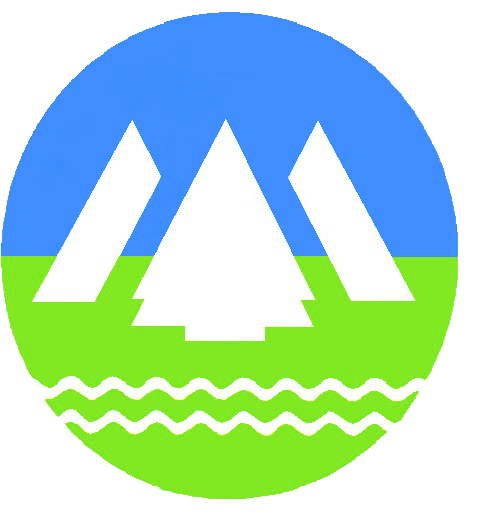 節電知識培訓活動計畫書(9/6)中華民國106年8月一、目的我國於103年6月起推動全民節電行動方案，規範產業能源大用戶節電目標，未來5年平均每年節電率為1%，節能減碳工作儼然成為重要全民運動。能源技術服務( Energy Service Company, 簡稱ESCO )模式之主要精神，即透過以節省之能源費用分期償還專案經費，用戶無須編列大筆執行預算即可獲得節能改善之益處，為各國執行節能工作最有效措施之一。為說明政府機關及學校執行節能工作人力與經費不足之問題，可透過ESCO方式進行辦理，特舉辦「節電交流活動」，透過國立中正大學王欽戊教授說明「節約能源管理措施暨政策」及賀喜能源股份有限公司說明「節能技術應用」，可提供公部門機關及學校落實節能改善規畫工作。 二、主辦單位嘉義縣政府三、辦理地點與時間四、辦理對象本活動辦理對象主要以嘉義縣各個國民小學與國民中學，包含嘉義縣立竹崎高級中學、嘉義縣立大林國民中學、嘉義縣立中埔國民中學、嘉義縣立民雄國民中學、嘉義縣立梅山國民中學、嘉義縣立民和國民中學、嘉義縣立大埔國民中學、嘉義縣立昇平國民中學、嘉義縣立大吉國民中學、嘉義縣立阿里山國民中小學、嘉義縣布袋鎮布袋國民小學、嘉義縣布袋鎮景山國民小學、嘉義縣布袋鎮永安國民小學、嘉義縣布袋鎮過溝國民小學、嘉義縣布袋鎮貴林國民小學、嘉義縣布袋鎮新塭國民小學、嘉義縣布袋鎮新岑國民小學、嘉義縣布袋鎮好美國民小學、嘉義縣大林鎮大林國民小學、嘉義縣大林鎮中林國民小學、嘉義縣大林鎮三和國民小學、嘉義縣大林鎮社團國民小學、嘉義縣大林鎮排路國民小學、嘉義縣民雄鄉民雄國民小學、嘉義縣民雄鄉菁埔國民小學、嘉義縣民雄鄉東榮國民小學、嘉義縣民雄鄉三興國民小學、嘉義縣民雄鄉興中國民小學、嘉義縣民雄鄉秀林國民小學、嘉義縣民雄鄉松山國民小學、嘉義縣民雄鄉大崎國民小學、嘉義縣溪口鄉溪口國民小學、嘉義縣溪口鄉美林國民小學、嘉義縣溪口鄉柳溝國民小學、嘉義縣新港鄉新港國民小學、嘉義縣新港鄉文昌國民小學、嘉義縣新港鄉月眉國民小學、嘉義縣新港鄉安和國民小學、嘉義縣新港鄉古民國民小學、嘉義縣新港鄉復興國民小學、嘉義縣六腳鄉六腳國民小學、嘉義縣六腳鄉蒜頭國民小學、嘉義縣六腳鄉六美國民小學、嘉義縣六腳鄉北美國民小學、嘉義縣六腳鄉灣內國民小學、嘉義縣六腳鄉更寮國民小學、嘉義縣東石鄉東石國民小學、嘉義縣東石鄉三江國民小學、嘉義縣東石鄉龍港國民小學、嘉義縣東石鄉下楫國民小學、嘉義縣東石鄉港墘國民小學、嘉義縣東石鄉龍崗國民小學、嘉義縣東石鄉網寮國民小學、嘉義縣義竹鄉義竹國民小學、嘉義縣義竹鄉光榮國民小學、嘉義縣義竹鄉過路國民小學、嘉義縣義竹鄉南興國民小學、嘉義縣義竹鄉和順國民小學、嘉義縣鹿草鄉鹿草國民小學、嘉義縣鹿草鄉重寮國民小學、嘉義縣鹿草鄉下潭國民小學、嘉義縣鹿草鄉竹園國民小學、嘉義縣鹿草鄉後塘國民小學、嘉義縣鹿草鄉碧潭國民小學、嘉義縣水上鄉水上國民小學、嘉義縣水上鄉大崙國民小學、嘉義縣水上鄉柳林國民小學、嘉義縣水上鄉忠和國民小學、嘉義縣水上鄉義興國民小學、嘉義縣水上鄉成功國民小學、嘉義縣水上鄉南靖國民小學、嘉義縣中埔鄉中埔國民小學、嘉義縣中埔鄉大有國民小學、嘉義縣中埔鄉頂六國民小學、嘉義縣中埔鄉和睦國民小學、嘉義縣中埔鄉同仁國民小學、嘉義縣中埔鄉沄水國民小學、嘉義縣中埔鄉社口國民小學、嘉義縣中埔鄉灣潭國民小學、嘉義縣中埔鄉中山國民小學、嘉義縣番路鄉民和國民小學、嘉義縣番路鄉內甕國民小學、嘉義縣番路鄉黎明國民小學、嘉義縣番路鄉大湖國民小學、嘉義縣番路鄉隙頂國民小學、嘉義縣竹崎鄉竹崎國民小學、嘉義縣竹崎鄉龍山國民小學、嘉義縣竹崎鄉鹿滿國民小學、嘉義縣竹崎鄉圓崇國民小學、嘉義縣竹崎鄉內埔國民小學、、嘉義縣竹崎鄉桃源國民小學、嘉義縣竹崎鄉中和國民小學、嘉義縣竹崎鄉中興國民小學、嘉義縣竹崎鄉光華國民小學、嘉義縣竹崎鄉義仁國民小學、嘉義縣竹崎鄉沙坑國民小學、嘉義縣梅山鄉梅山國民小學、嘉義縣梅山鄉梅圳國民小學、嘉義縣梅山鄉太平國民小學、嘉義縣梅山鄉太興國民小學、嘉義縣梅山鄉瑞里國民小學、嘉義縣梅山鄉瑞峰國民小學、嘉義縣梅山鄉大南國民小學、嘉義縣梅山鄉太和國民小學、嘉義縣梅山鄉仁和國民小學、嘉義縣大埔鄉大埔國民小學、嘉義縣溪口鄉柴林國民小學、嘉義縣東石鄉塭港國民小學、嘉義縣水上鄉北回國民小學、嘉義縣阿里山鄉香林國民小學、嘉義縣阿里山鄉十字國民小學、嘉義縣阿里山鄉達邦國民小學、嘉義縣阿里山鄉山美國民小學、嘉義縣阿里山鄉新美國民小學、嘉義縣阿里山鄉來吉國民小學、嘉義縣阿里山鄉豐山國民小學、嘉義縣太保市太保國民小學、嘉義縣太保市安東國民小學、嘉義縣太保市南新國民小學、嘉義縣太保市新埤國民小學、嘉義縣布袋鎮布新國民小學、嘉義縣朴子市朴子國民小學、嘉義縣朴子市雙溪國民小學、嘉義縣朴子市大同國民小學、嘉義縣朴子市竹村國民小學、嘉義縣朴子市松梅國民小學、嘉義縣朴子市大鄉國民小學、嘉義縣阿里山鄉茶山國民小學、嘉義縣中埔鄉和興國民小學、嘉義縣大林鎮平林國民小學、嘉義縣梅山鄉梅北國民小學、嘉義縣朴子市祥和國民小學、嘉義縣民雄鄉福樂國民小學、嘉義縣立永慶高級中學、嘉義縣立嘉新國民中學、嘉義縣立新港國民中學、嘉義縣立東榮國民中學、嘉義縣立六嘉國民中學、嘉義縣立水上國民中學、嘉義縣立朴子國民中學、嘉義縣立義竹國民中學、嘉義縣立太保國民中學、嘉義縣立溪口國民中學、嘉義縣立鹿草國民中學、嘉義縣立忠和國民中學、嘉義縣立東石國民中學、嘉義縣立過溝國民中學、嘉義縣立布袋國民中學等。五、議程與講師安排本團隊規劃邀請國立中正大學王欽戊教授說明「節約能源管理措施暨政策」及賀喜能源股份有限公司說明「節能技術應用」，使參與單位了解目前政府之節能政策及相關節能技術。本活動目的為建立正確的節能觀念，並藉由案例分享促使業者面對能源問題、解決能源問題，以達到「業主減少電費支出」、「地球能源減少耗損」之雙贏結果，並由參與單位及廠商進行節電分享經驗。六、活動議程本活動規劃議程表如下表所示。節電知識培訓活動議程表備註：開車前往者，請攜文與會。七、報名方式(一)本活動報名方式一率採網路報名。(1)報名網址：https://goo.gl/HGpa8A(2)連絡電話：05-3620556#28  聯絡人：文淵博先生    (二)報名截止日：請於106年9月4日(一)17時前完成報名。八、交通方式經國道一號：由民雄交流道下，往民雄方向沿著民雄外環道(民新路)前行約1.9公里，過民雄陸橋後左轉進入省道台一線，前行約600公尺，右轉入大學路三段後，沿著大學路往前行駛約4.2公里即可抵達本校。經國道三號：南下方向：梅山交流道下→縣道162 (經過大林鎮公所)→左轉往民生路→往前行駛左轉大民北路→左轉到縣道106(大學路一段)→再行駛五分鐘即抵達中正大學。北上方向：竹崎交流道下→縣道166→民雄方向→再依照沿路之指示牌，即可抵達中正大學。嘉義縣公車交通時刻表：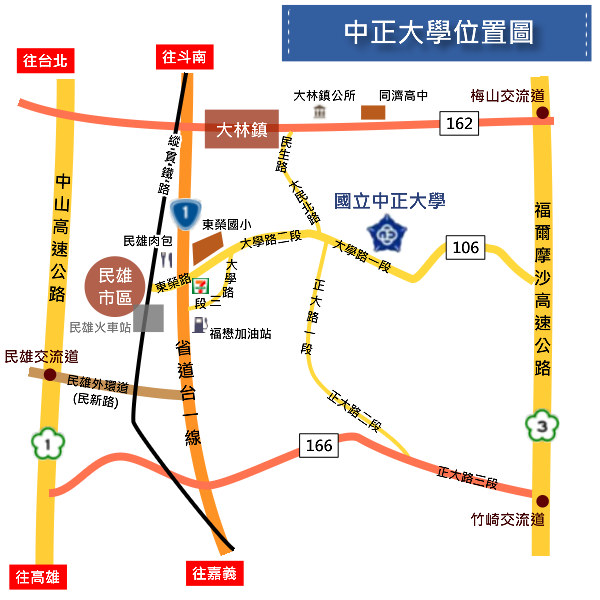 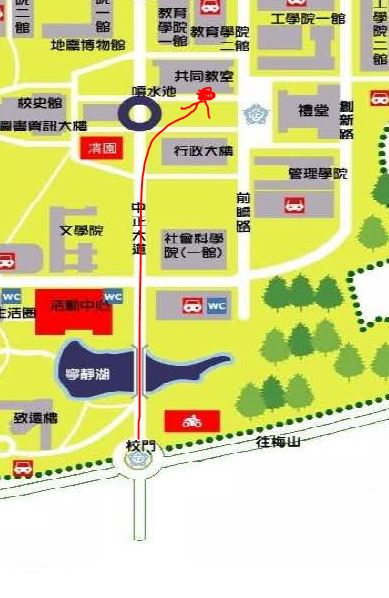 時間地點106年9月6日上午8:30-12:00國立中正大學共同教室大樓 106 階梯教室時間議程負責單位8:30~9:00報到維碩實業股份有限公司9:00~9:10主席致詞嘉義縣政府9:10~10:10節約能源管理措施暨政策說明中正大學王欽戊教授10:10~10:30休息10:30~12:00節能技術應用參與單位廠商討論交流賀喜能源股份有限公司12:00賦歸大雅總站(去程)經中正大學南華大學(回程)05:5507:4006:4508:45大雅總站(去程)經民雄中正大學(回程)08:4509:4511:1513:0012:4513:45